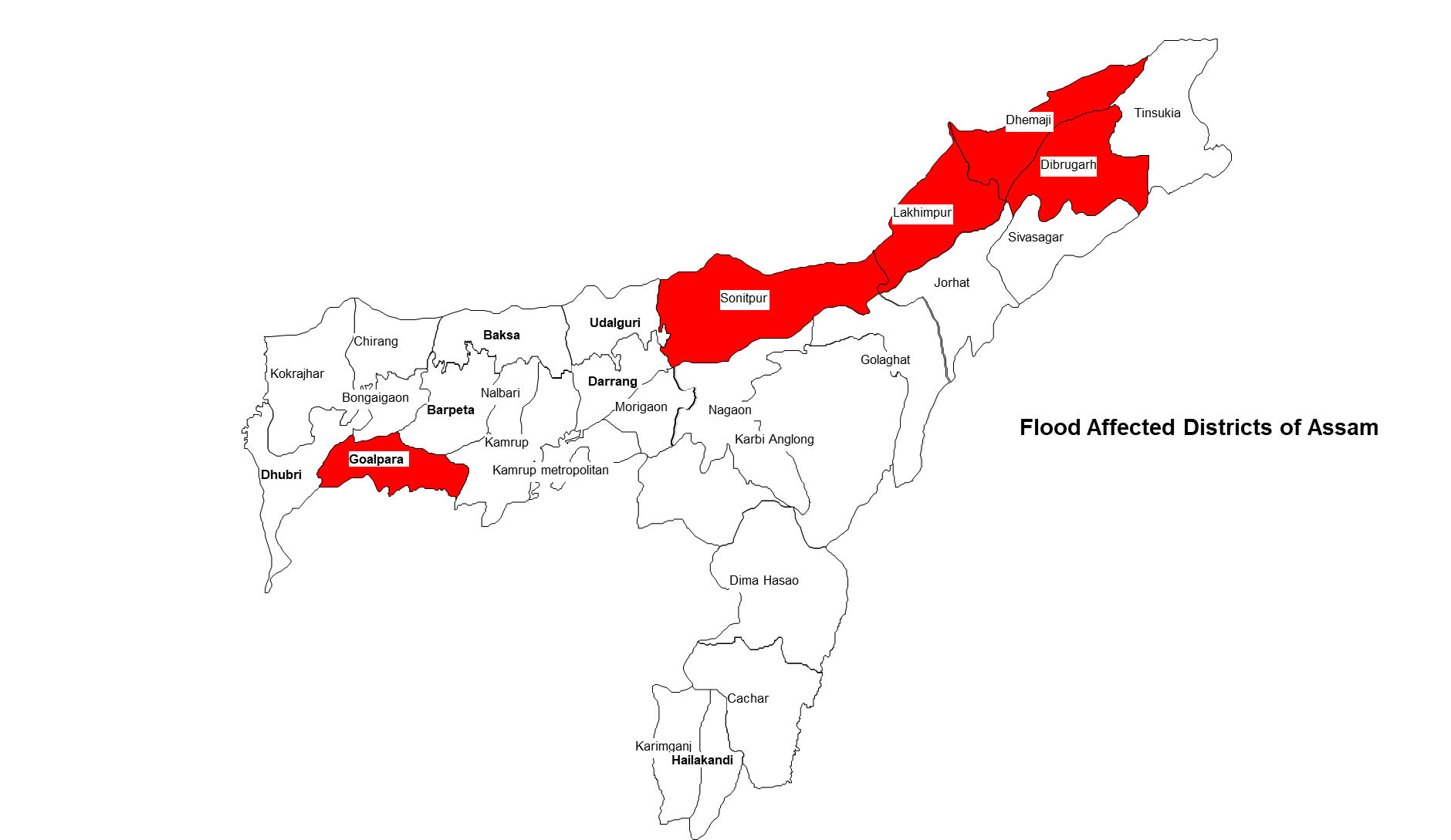 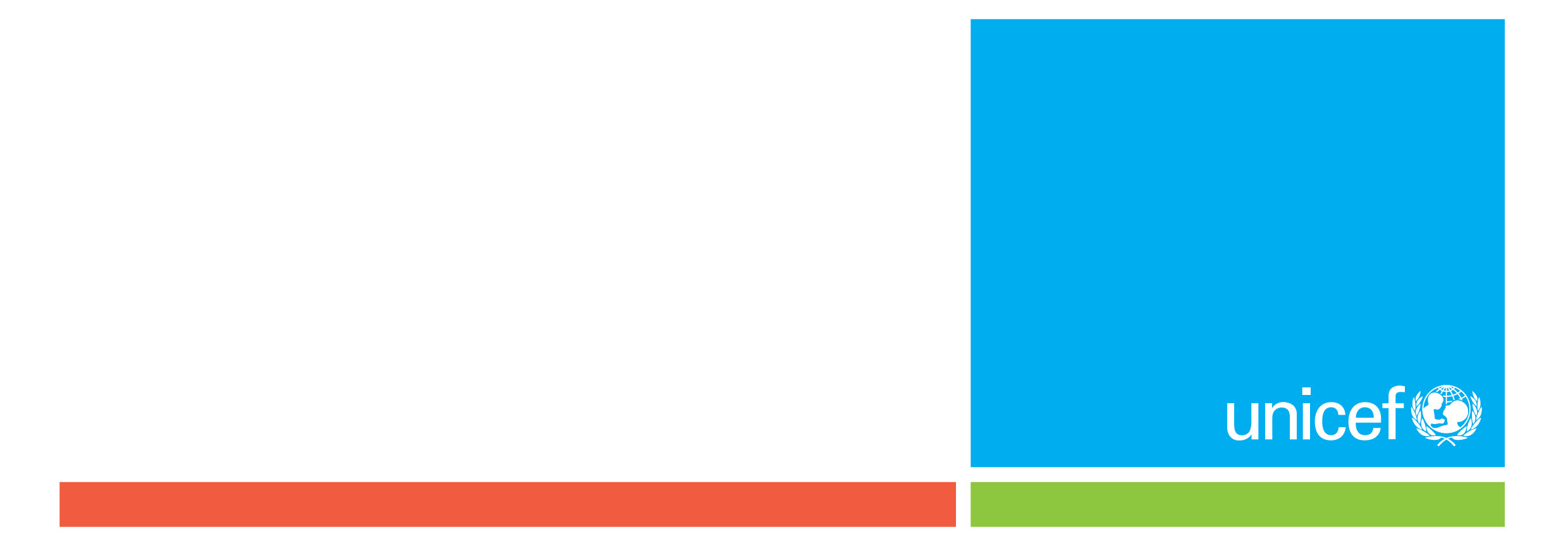 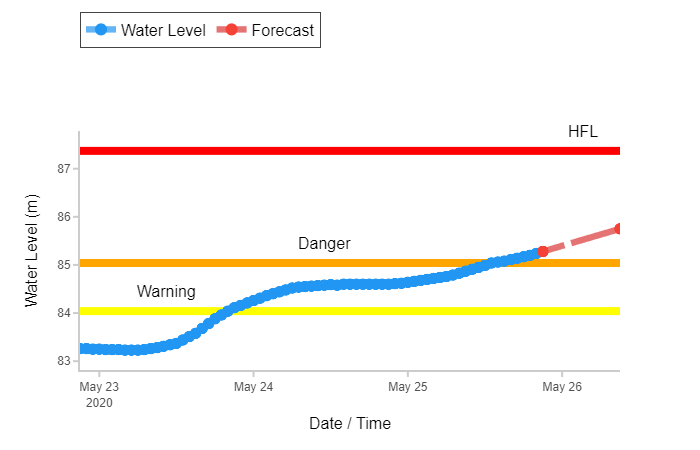 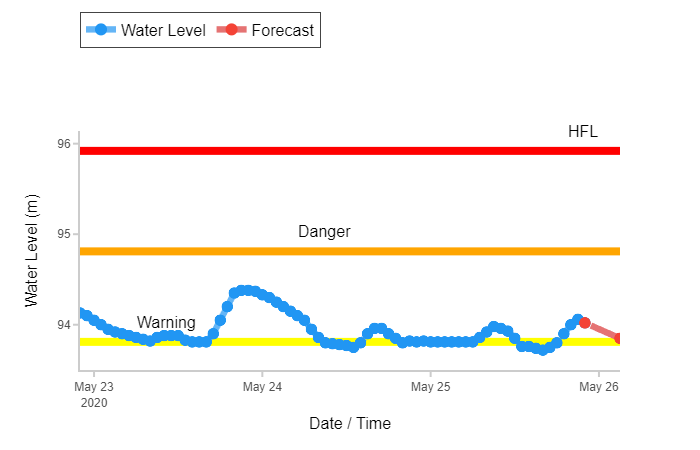 Situation Overview & Humanitarian Needs As anticipated, the secondary impact of the ‘Super Cyclone Amphan’ has led to incessant rainfall activities in North East India. After landfall in West Bengal, the cyclone moved through the North-eastern states of India causing widespread influence on the rainfall front.  While meteorological observations indicated rainfall deficient May in NE India in 2020, the influence of the cyclone changed the equation and states like Meghalaya have received largely excess rainfall while in the last couple of days Assam and Arunachal Pradesh have also received and are projected to receive increased rainfall. With increased rainfall activities, few major tributaries of Brahmaputra river started flowing above danger mark. As due to the onset of COVID-19 situation, the restoration of embankments breached during 2019 floods could not be completed in certain locations, the inundation was rapid. Goalpara is the worst affected district with 22593 people affected. The characteristics of the flooding in Goalpara and Lakhimpur has been that of flash flood due to incessant rainfall in Meghalaya and Arunachal Pradesh respectively. Initially, with increasing water and inundation, people moved to nearby higher grounds on roads (highways) who have now been taken to government run relief camps. Currently Lakhimpir (17) and Goalpara (16) are the districts who are operating relief camps. Further, evacuation operation has been launched by NDRF and SDRF who have evacuated 400 people in Goalpara.  Roads, bridges and embankments have been damaged at multiple places and the routine road communications have been affected. The challenges have increased manifold as the response to this flood is different from other years due to the COVID-19 outbreak and increased number of cases in the state. 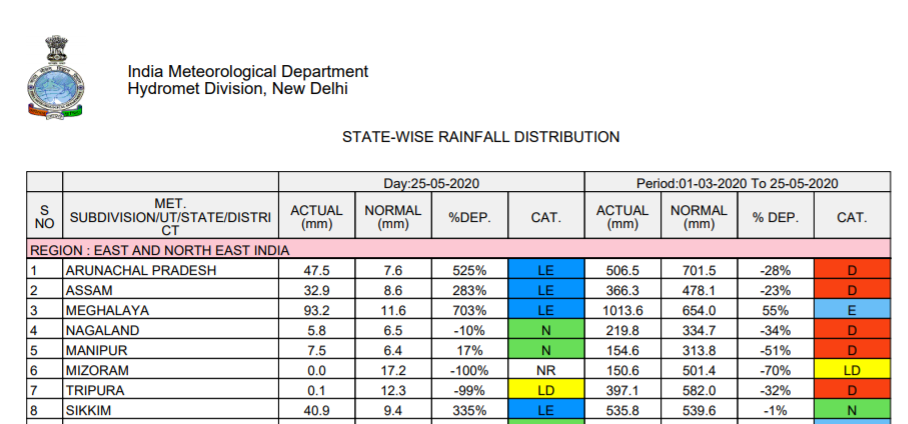 Humanitarian Leadership and CoordinationUNICEF has initiated coordination with Assam State Disaster Management Authority and Inter Agency Group Assam to understand the situation and define possible response actions. Though IAG members located in affected districts, UNICEF is also getting field observations. Considering the situation as it unfolds, joint assessments may be planned. UNICEF has also initiated discussion with ASDMA to support in monitoring implementation of the revised guidelines on relief camp management including operationalization of child friendly spaces where integrated service delivery to children has been emphasized in line with the CCCs. Humanitarian StrategyUNICEF will be prioritizing improved services to children affected by floods and taking shelter in relief camps through technical assistance. Preparedness in the form of issuance of guidelines and standard operating procedures for relief camp management including operationalization of child friendly spaces in such camps in the context of COVID-19 have already been done. Further, as per the revised MPSs under Emergency Preparedness Procedure, UNICEF core sectors have started assessing the sectoral priorities which will further define the response strategy as the situation unfolds. Summary Analysis of Programme Response (by Government and technical assistance by UNICEF)UNICEF sectoral response will be activated based on the situation, need and request from government. UNICEF sector specialists are coordinating with respective departments and counterparts as well as partners to understand sectoral situations. Technical assistance will be provided to meet the needs of affected children.Safety & SecuritySome roads have submerged due to flood, the accessibility will remain a challenge till the water recedes. In the current situation of COVID and the lock down measures, restrictions on travel will impact field movement. No security threats have been reported so far. UNICEF India: http://unicef.in/ 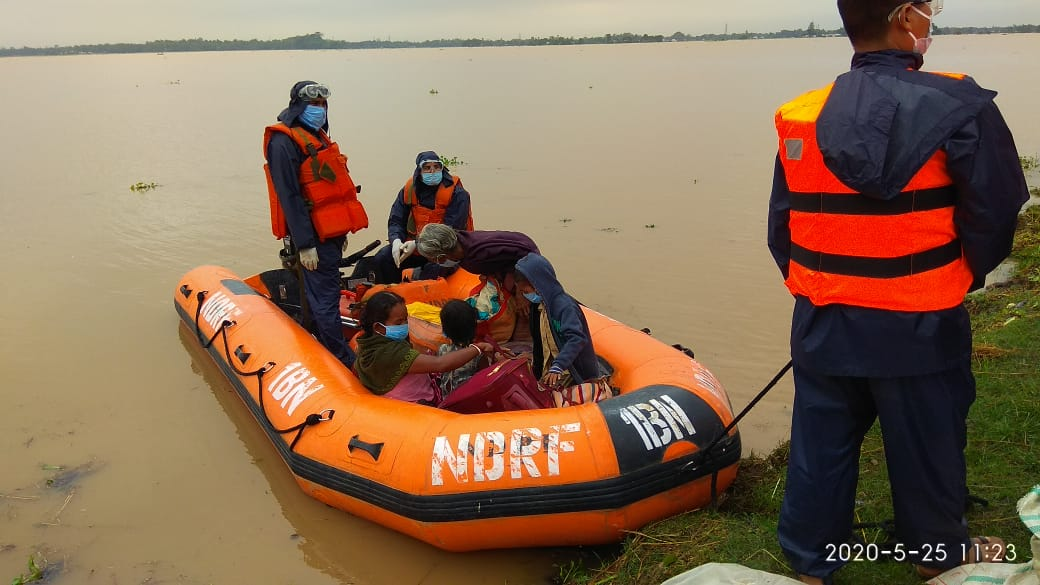 Evacuations carried out by NDRF in Goalpara. (Photo Source- Ajagar Social Circle, Goalpara, Inter Agency Group, Assam)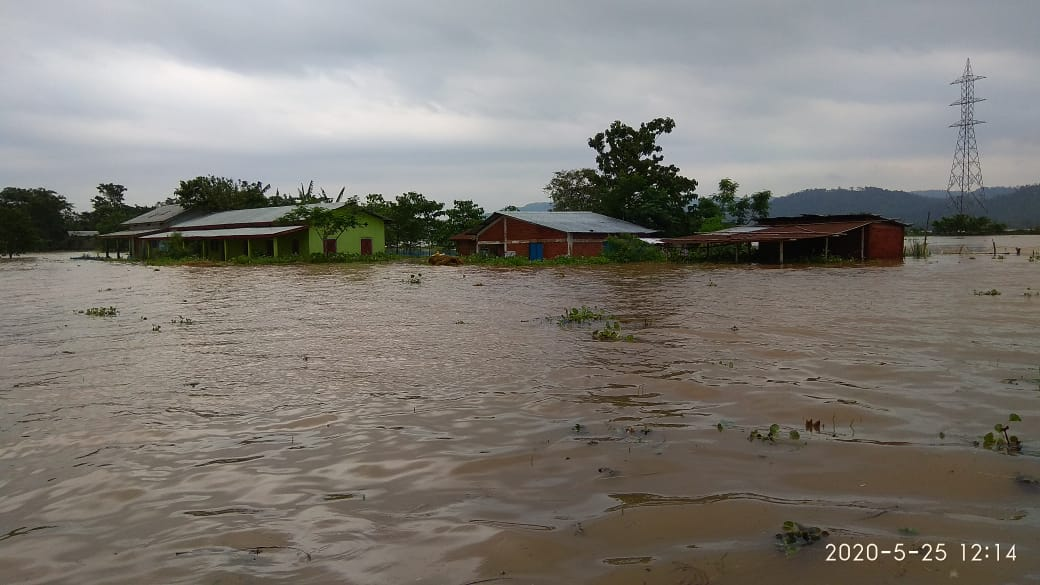 Schools and Anganwadi Centres inundated in Goalpara. (Photo Source- Ajagar Social Circle, Goalpara, Inter Agency Group, Assam)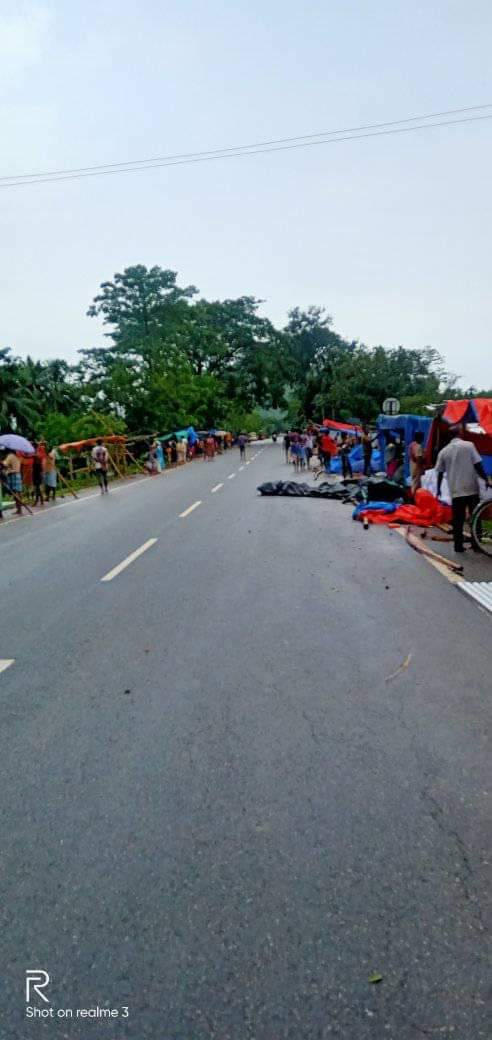 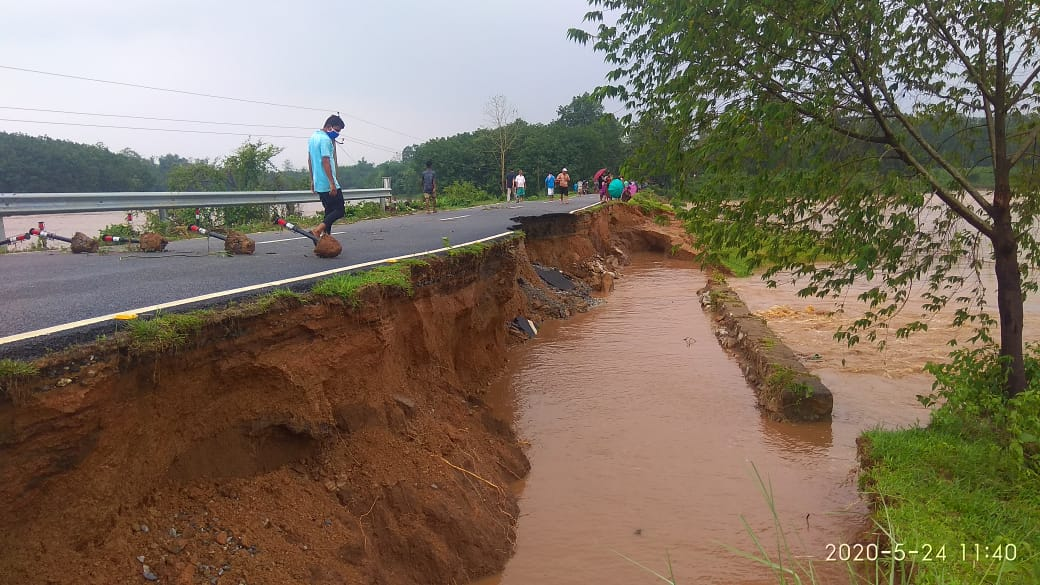 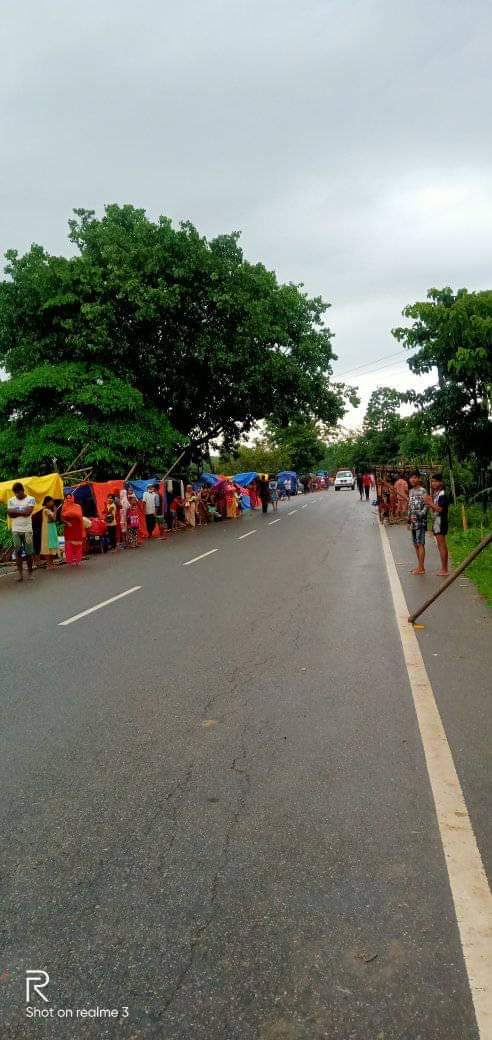 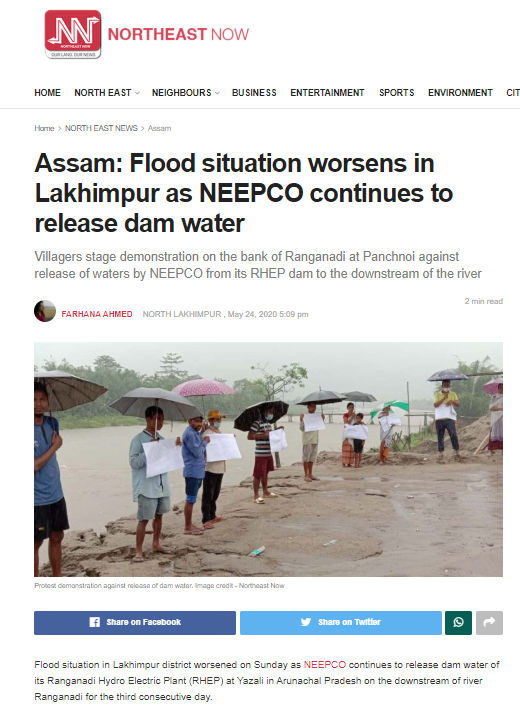 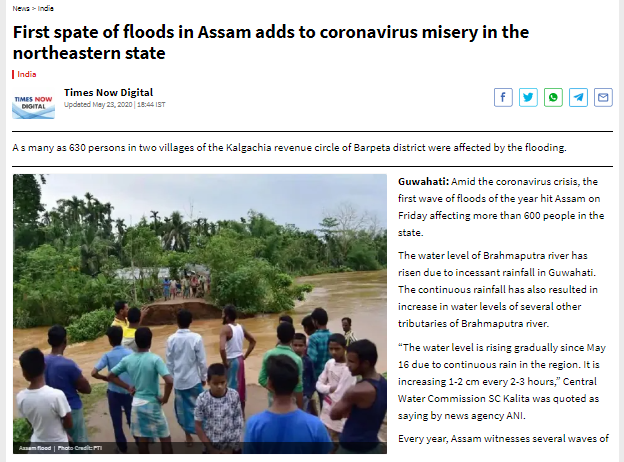 